附件2向市卫健委申请政府信息参照市政府办公室“特快专递”式样（单位名称：沈阳市卫生健康委员会）（单位地址：沈阳市和平区北七马路13号）（邮编：110001）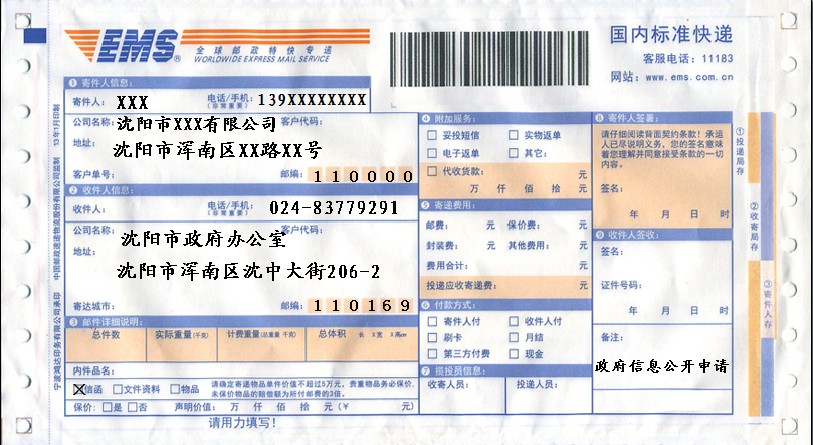 